بسم الله الرحمن الرحیم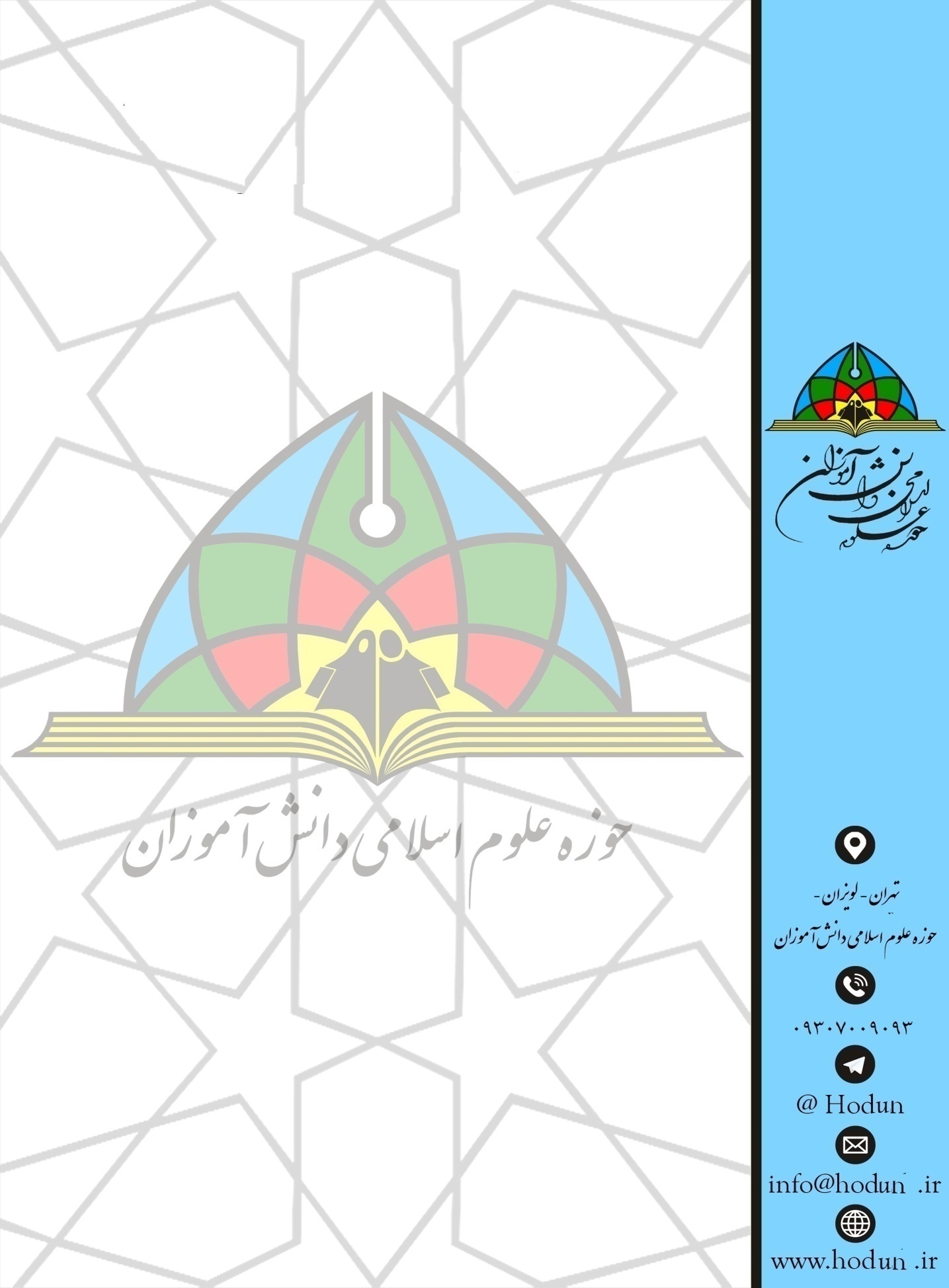 جزوه اخلاق ویژه نوجوانانبرگرفته از کتاب اخلاق 2 حوزه علمیه پایه اولتهیه شده در حوزه دانش آموزی و حوزه علمیه امیرالمومنین لویزانآداب فردیبرنامه ریزیمعنای برنامه ریزییعنی طراحی و تنظیم مقررات برای اجرای برنامهاهمیت برنامه ریزی=»در روایات به این امر سفارش شده است و جزء ایمان شمرده شده است   مراحل برنامه ریزی=»شناسایی موانع و استعدادها و امکانات موجودش و تعیین راهکارها برای رفع ترسیم وضع مطلوب و دور نمای وقله های هدف تدوین برنامه و اجرای برنامه      آثار برنامه ریزی=» زمینه ساز موفقیتاستفاده بهتر از زمان دور بودن از فعالیت های پراکنده آداب برنامه ریزی=»استعانت و توکل به خدا توسل به معصومینگذاشتن وقت های خاصی برای برنامه ریزی شناخت کامل تفکر مشورت کردنانعطاف پذیری داشتن در برنامه ریزیاستقامت و تلاش برای نتیجه گرفتن    پوشش و آراستگی و آداب آناهمیت پوشش و آداب آن=» در قرآن پوشش را امر مسلم عُرفی (همه گیر) می دانند و لباس را نعمت الهی می داند و و می تواند این پوشش در نزدیکی انسان به خدا تاثیر بگذارد   باید ها ونباید ها در پوشش=»باید پوشش باید پوشاندن عورت زشتی باشد که در کتب فقهی به ان اشاره شده نباید های لباس از این قرار استتحریک کننده نباشدپوششی نباشد که کفار دارا هستند لباس شهرت (مورد توجه خاص مردم) نیز نباشد ترویج کننده حرام نباشد به این شکل که دارای جملات و تصاویر (اینچنینی) نباشدآداب پوشش و آراستگی=» پوشش باید به گونه ای باشد که مورد رضایت خداوند باشد و یعنی این عناوین عبارتند از : آراستگی  یعنی مرتب و منظم بودن نزد مردم لباس پاکیزه اعتدال در لباس یعنی در هر زمان لباس مورد توجه خودش را بپوشد استفاده درست از لباس و اسراف نکردن یعنی هرلباس را سر جای خودش بپوشد رنگ و نوع مناسبی انتخاب کند   انگشتر به دست کند لباس روحانیتضرورت =» چون نماد فکر واندیشه استآماده بودن برای رفع مشکلات مردمشرایط و آداب =»رسیدن به درک روشنی از دین و شبیه عامه مردم بودن ازلحاظ مالی و..بهداشت فردی و آداب آن اهمیت بهداشت و نظافتدراسلام به این امرتوصیه شده و جزء ایمان دانسته میشودبر پیامبران امر شده این مطلب بهداشت دهان ودندان =» اهمیت مسواکزدن = امر به وجوب در بعضی روایات و جز میراث پیامبران می باشدآثار مسواک زدن =»موجب رضایت خداوند میشود - لثه را محکم میکند- ثواب زیاد دارد و حافظه را زیاد میکند - آداب بهداشت دهان و دندان=»مسواک قبل نماز و قبل خواب و قبل حضور در جمع. به عرض زدن دندان ها مسواک زدن. خلال کردن دندان ها (نخ دندان)بهداشت ناخن =» اهمیت ناخن گرفتن=» از سنت پیامبر می باشد و اهمیت داردآداب ناخن گرفتن=» در جمعه سبب عدم مبتلا شدن به پیسی، جنون و وسواس می شودآداب حمام رفتن آداب ورود به حمام =» پر یا خالی نبودن معده ، دعا خواندن (  چه دعایی؟) ، یک روزدرمیان رفتن به حماماداب شست و شو ونظافت در حمام از بین بردن موهای زائد - پوشاندن عورتین- پرهیز از نوشیدن اب سرد - پرهیز از مسواک کردن و شانه کردن مو در حمام - پرهیز از نوشیدن آب سرد و ریختن آب سرد به بدن- صرفه جویی در مصرف آب اداب بعد از حمام=»شستن پا هنگام خروج - پوشاندن سر - دعای خروج را خواندن بهداشت تخلیّ (دستشویی رفتن) =» پرهیز از حبس بول و غائط (نگه داشتن ادرار و مدفوع) - پرهیز از خوردن و آشامیدن و صحبت کردن هنگام تخلیّ - یاد کردن خدا در هنگام تخلیّ و دعاهای مأثوره (مستحب)   بهداشت محیط زیستاهمیت بهداشت محیط زیست پاکیزگی و حفظ سلامت محیطی به منزله احترام به حقوق دیگران است .توصیه های مرتبط با بهداشت محیط =»نظافت ظروف و وسائل زندگی- جارو کردن منزل و خارج کردن زباله - حفظ نظافت آب های عمومی - حفظ نظافت راه ها و  مکان های عمومی - نظافت مساجدخوردن آشامیدن و آدابامام حسن علیه السلام فرمود : چهار آداب از غذا خوردن فریضه (واجب) است : شناخت صاحب نعمت ، بسم الله گفتن ، سپاس گذاری و خشنودی قلبی ، وچهار آداب سنت : روی پای چپ نشستن ، سه انگشتی غذا خوردن ، خوردن چیزی که دم دست است و لیسیدن انگشت ها.آداب تهیه و انتخاب خوراک و نوشیدنیحلال و طیّب بودن - دقت در اینکه مناسب فصل های سال و مِزاج (طبیعت) ما باشد - رعایت توازن ( به اندازه خوردن غذا)آداب عمومی (کلی) خوردن و  آشامیدن شستن دستها قبل و بعد از غذا خوردن-بسم الله و الحمدلله گفتن (گفتن نام خدا) - یاد سیدالشهدا علیه السلام را نمودن- به اندازه خوردن - در آرامش غذا خوردن - با دست راست غذا خوردن- پرهیز از خوردن غذای داغ- نشسته غذا خوردن-  هنگام نوشیدن آب با سه نفس نوشیدن آن- دراز کشیدن بعد غذاآداب اجتماعی خوردن وآشامیدنپرهیز از خوردن تنهایی غذا- نگاه نکردن به دیگران در هنگام غذاخوردن- پرهیز از نشستن متکبرانه و نشستن مانند کسی که اماده رفتن است-  پرهیز از خوردن از همه جای ظرفخوابیدن و آداب آنآداب قبل خواب =» دستشویی رفتن قبل خواب، مسواک زدن، وضو گرفتن، محاسبه           آداب خوابیدن=» رو به قبله خوابیدن ، قرائت قران ذکر خدا، پرهیز از پرخوابی ( زیاد خوابیدن دین و دنیارا از بین می برد)آداب بعد بیدار شدن =» دعا کردن ، شکر کردن از زنده ماندن  سایر آداب.....؟تفریح وآداب آنمفهوم (معنی) و آثار تفریحمفهوما (به معنی) نقطه مقابل حزن و اندوه و واژه های مشتق از این معنا سرور شادمانی فراغ میباشد . اهمیت تفریح سالم............؟آداب و شاخصه های تفریح سالم  حلال بودن و پیامد (نتیجه) منفی نداشتن - در حد اعتدال و به اندازه باشد (نه زیاده روی، نه کم کاری)- تفریح ما خلاف شأن و مُرُوَّت (جوانمردی) نباشد - توجه به سلیقه ها و افراد دیگر که در تفریح حضور دارند.مصادیق تفریح سالم تفریحات سالم مانند: ورزش کردن، مطالعه طبق روایت امام صادق علیه السلام بیرون رفتن طبق روایت امیرالمومنین علیه السلام فکر کردن - نماز شبادب علم آموزی اهمیت علم آموزیحضرت امام صادق علیه السلام: دوست ندارم که جوانان شمارا جزدراین دو حالت ببینم یا دانشمند یادانشجوجایگاه و ارزش علم نظام آموزشی اسلام بر این مبنا است لذا سن، زمان و مکان مهم نیست علم آموزی و متعلم بودن در همه شرایط ارزشمند استجایگاه  و ارزش علم در آیات و روایات علم، حیات قلب و طراوت و نور چشم می باشد- سرچشمه همه فضایل است و آراستگی به فضایل بوسیله علم صورت می گیرد- علم امانت الهی است - یکی از ملاک های ارزش گذاری افراد است - عامل نجات از گرفتاری ها و فتنه هاست.جایگاه و ارزش (ویژگی) علم آموزی در آیات و روایاتباعث حرکت در مسیر بهشت می شود- بال فرشتگان، فرش راه علم آموز می باشد - علم آموزی در تمام عمر و در همه شرایط حتی سفر و هجرت و وسط جنگ خوب است - داستان جنگ جمل و جواب امام علی علیه السلام به اعرابی - علم آموزی واجب (فریضه) است - فراغت (کنار گرفتن) از علم آموزی معنا ندارد-علم آموزی حتی در سفر و هجرت (کوچ کردن) توصیه شده است -علم مفید از دارنده آن توصیه شده است.آثار علماحیا گر دین و زنده کننده دل است- راه وُصول (رسیدن) به حقیقت و کمال است-  روشن کننده راه انسان است - باعث سعه صدر (حوصله زیاد) و وسعت ظرفیت (جنبه بالا)  و بالا رفتن تحمل انسان می شود -  افزایش دهنده ارزشِ اعمالِ انسان است.- ضمینه ساز خضوع و خشوع (خاکساری) در برابر خداستجایگاه و ارزش عالمان دینبرتری عالم از غیر عالم -عالمان وارث های انبیاء اند - عالمان برتراز مجاهدین وعابدان هستند-نگاه به چهره عالم عبادت است و جلسه (کلاس) عالم، باغ بهشت و محل آمرزش گناهان است - رحلت (مرگ و فوت) عالم خسارتی غیر قابل جبران است- علما به یگانگی خداوند شهادت می دهند و شهادتشان در کنار شهادت خداوند و ملائکه است.  رسالت و وظیفه علماشناخت دین- دفاع از دین تبلیغ - ترویج دین- اقامه دین در جامعهویژگی های استاد شایستهاخلاص نیت-فریب (گول) دنیا را نخورده باشد-عالم وعامل باشد-سخت گیر نباشد- نرم باشد -تهذیب نفس داشته باشد- بردبار و صبور و خیر خواه بهمراه مهربانی باشد.آداب علم آموزی آداب متعلماخلاص نیت - برای جدال کردن با مردم و نفع دنیا نباشد - عطش و سیری ناپذیری از کسب علم داشته باشیم- پرهیز از غرور - دقت در گزینش علم و منبع علمی و عدم علم آموزی از افراد بی عمل - فراهم کردن فرصت و فراغت تحصیل- تکرار و تداوم فعالیت  فکری خارج از کلاس -پرهیز از اشتغال به فعالیت های متفرقه -نوشتن دروس- کوشش کردن و تحمل سختی علم آموزی  و عدم راحتی برای جسم - عمل به علم و اجتناب از گناه - داشتن همراه - داشتن معیار تحصیلی     آداب یادگیری در محضر استادعلما و اساتید را تکریم کنیمبرای ورود و خروج اجازه بگیریمبرای آمدن استاد منتظر بمانیمدر نزد استاد فارغ البال باشیم (فکرمان مشغول نباشد) به طوری که استاد احساس بی توجهی نکندبه استاد نگاه کنیم و تمرکز بگیریمدر هنگام سئوال کردن با احترام از او بپرسیمبرنامه و روش علمی استاد را قبول کنیماز صدای بلند در نزد استاد پرهیز کنیمدر صورت اشتباه کردن استاد، اشتباهات او را بزرگ نکنیمدر برابر  استاد ابراز وجود (بزرگی ) نکنیمبدموقع به او مراجعه نکنیمعالم جوان وپیر ندارد  - در مقابلش تواضع کنیم - در مقابلش دعوا و جدال (جر و بحث) نکنیمآداب علم آموزی محضر استاداجازه دهد استاد کامل حرف خود را بزند و بر روی نظر خوداصرار نورزیم - پذیرش برنامه علمی استاد - پرهیز از صدا بلند کردن در محضر استادارتباط علمی شاگردان با یکدیگرجایگاه و اهمیت هم درس و هم بحث را بدانیمفواید درس عمومی  را بدانیمفواید و روش مباحثه را بدانیمآداب هم درسی را مراعات کنیمحجره (خوابگاه و اتاق) و آداب آنجایگاه و اهمیت حجره ...؟فواید حجره...؟آداب حجره ...؟